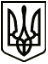 УкраїнаМЕНСЬКА МІСЬКА РАДАМенського району Чернігівської областіР О З П О Р Я Д Ж Е Н Н ЯВід 27 березня 2020 року  		  №106Про затвердження проєктної документаціїРозглянувши проєктну документацію по робочих проєктах «Поточний ремонт в рамках відновлення системи вуличного освітлення частини вул.  Молодіжна від КТП-83-11 в с. Семенівка, Менського району, Чернігівської області», загальна кошторисна вартість якого складає 82,378 тис. грн, «Поточний ремонт в рамках відновлення системи вуличного освітлення частини вул.  Молодіжна від МТП-657-11 в с. Семенівка, Менського району, Чернігівської області», загальна кошторисна вартість якого складає 140,475  тис.  грн. та «Поточний ремонт в рамках відновлення системи вуличного освітлення частини вул. Перемоги, вул. Молодіжна від КТП-69-11 в с. Семенівка, Менського району, Чернігівської області», загальна кошторисна вартість якого складає 170,807 тис. грн., керуючись ст. 42 Закону України «Про місцеве самоврядування в Україні», затверджую проєктну документацію по робочих проєктах:Поточний ремонт в рамках відновлення системи вуличного освітлення частини вул. Молодіжна від КТП-83-11 в с. Семенівка, Менського району, Чернігівської області;Поточний ремонт в рамках відновлення системи вуличного освітлення частини вул. Молодіжна від МТП-657-11 в с. Семенівка, Менського району, Чернігівської області;Поточний ремонт в рамках відновлення системи вуличного освітлення частини вул. Перемоги, вул. Молодіжна від КТП-69-11 в с. Семенівка, Менського району, Чернігівської області.Міський голова 	Г.А. Примаков